Cody Woods is one of the most hilarious and talented comedians rising today.  While growing up idolizing comedians as a child he discovered he had a natural way of making everyone laugh early on. When he was thirteen, his math teacher recommended him to a local comedy club despite sending him to after school detention that day. With his unique versatility on stage audiences are treated to a rare blend of extreme honesty, off the cuff wit, social commentary, animation with spot on impressions all while maintaining a laid back narrative.  Now a young yet seasoned comic Cody can be seen featuring and headlining comedy clubs all over California. He has regularly worked with big names such as Tommy Davidson, Charlie Murphy, Damon Wayans, Steve O., Robin Williams, , Bruce Bruce, Willie Barcena, , Tom Segura, Tom Rhodes, Tom Papa, Todd Glass, David Spade, Kevin Farley and many more.  At his early stages he was already a two time finalist in the Northern California Comedy Competition held at the world famous Improv Comedy Club at the age of eighteen and nineteen. He was featured on Roger Ebert’s blog shortly after as well as the online streaming giant, hulu.com. Just recently he was hand picked for the Comedy Central’s Up Next Competition and was a finalist in the Shaq All-Star Comedy Competition.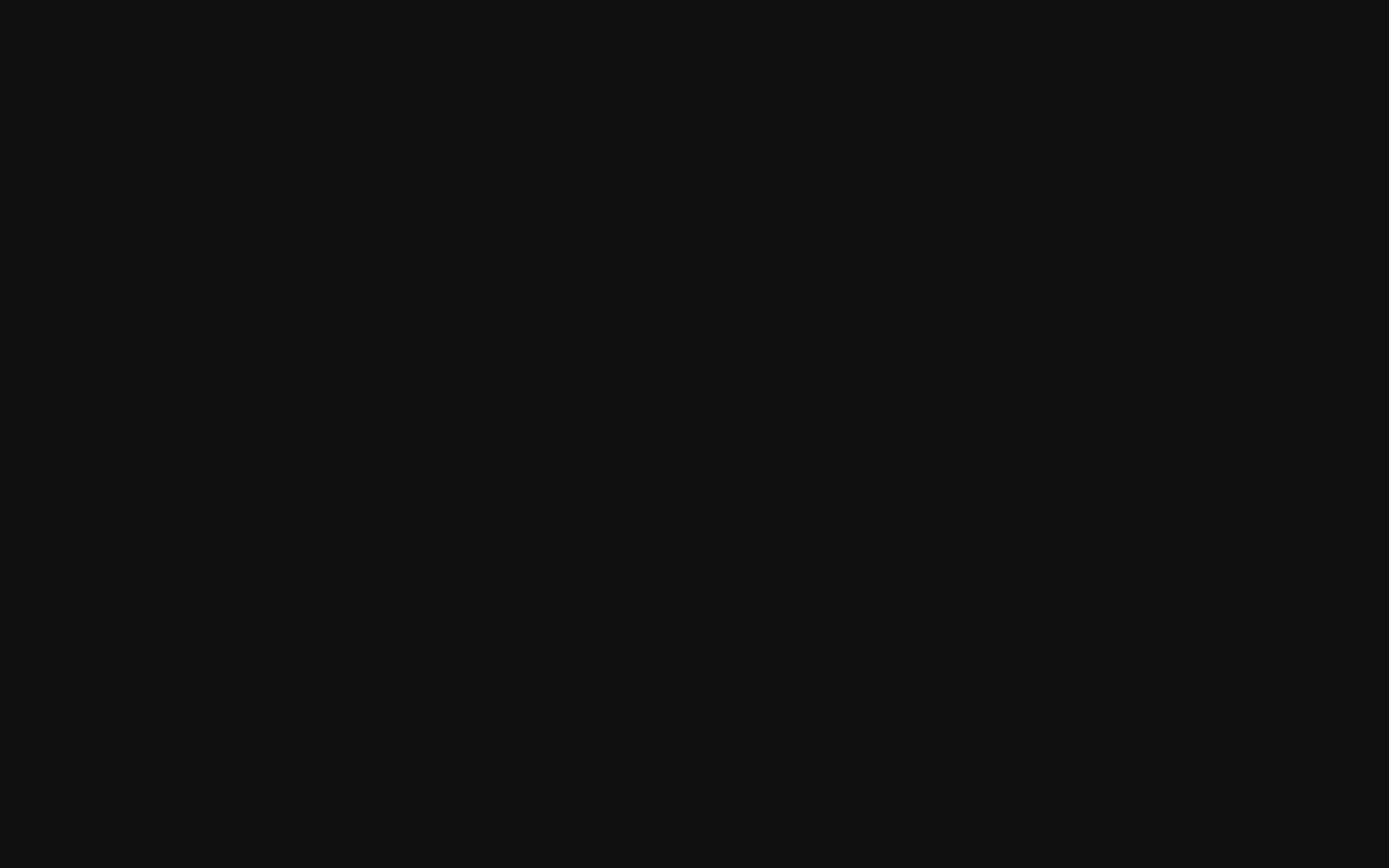 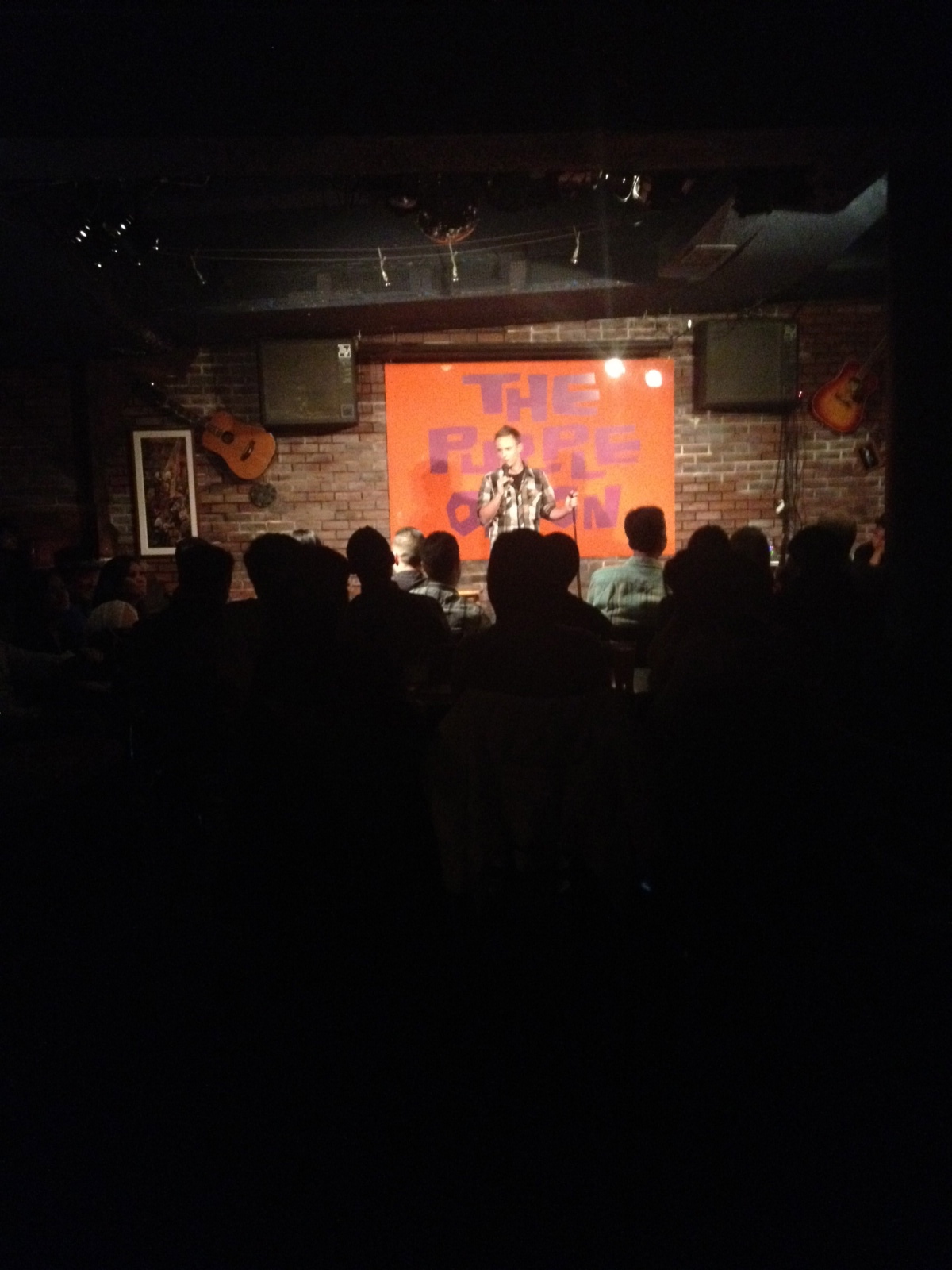 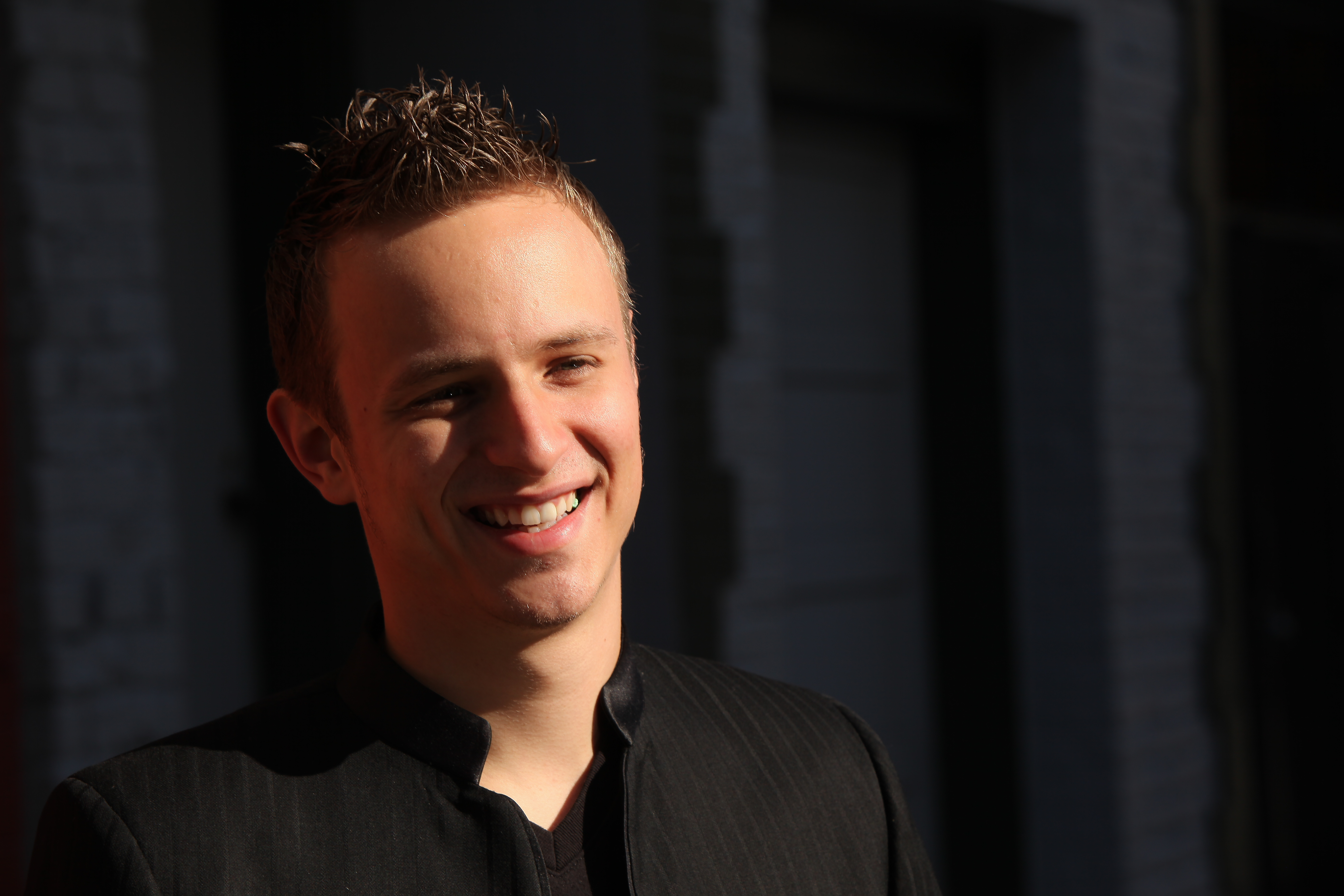 Video SampleFor more updated videos click hereFor more updated photos click hereContact: cody@codywoods.net650-208-6490Facebook: /CodyWoodsComedyHeadlinedTommy T’s Comedy Club - Pleasanton CA & San FranciscoImprov Comedy Club - San Jose CAPepperbelly’s Comedy Club - Fairfield CAStanford University - Stanford CAPunchline Comedy Club - San FranciscoSt Stephens Green - Mountain View CABlue Lagoon - Santa Cruz CAClub Deluxe - San Francisco CAEddie’s – Monterey CAOur Little Theater -San Francisco CAThe Great Plate - Modesto CAPalace Hookah Lounge - Hayward CAHotel Nikko - San Francisco CAClaremont Hotel - Santa Clara CAFox Theater - Redwood City CABobby D’s - Redwood CityUnderground Pub - Redwood CityDragon Theater - Redwood CityStation 55 - Gilroy CASkylounge - Fresno CAComedy Store Belly Room - Los Angeles CAMany more available upon requestFeaturedIce House - Pasadena CAImprov - Hollywood CAThe Punchline Comedy Club - San Francisco, CA & Sacramento CA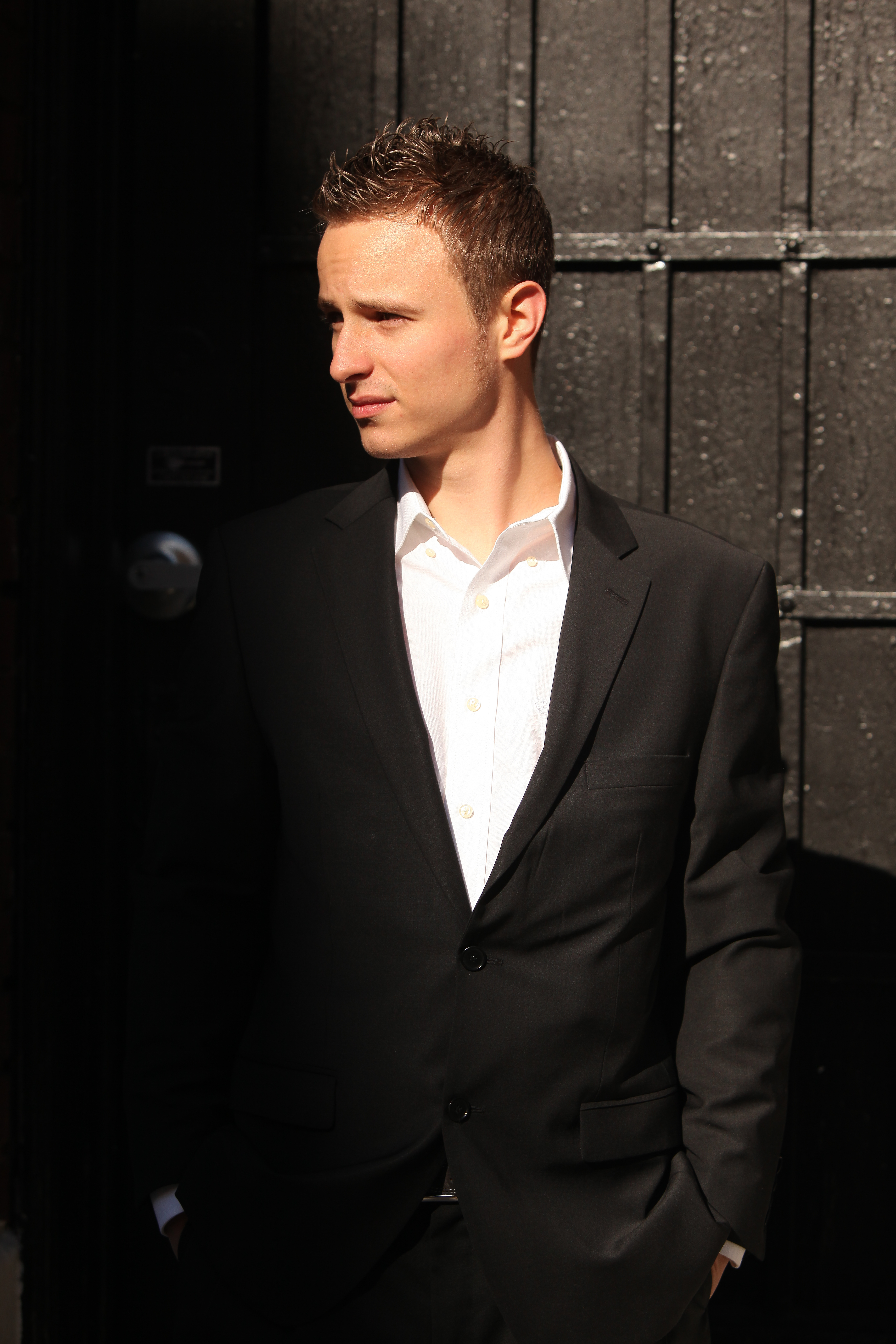 Cobbs Comedy Club - San Francisco, CAImprov Comedy Club - San Jose, CATommy T’s Comedy Club - Pleasanton, CA, Rancho Cordova & San FranciscoPepperbellys Comedy Club - Fairfield CARooster T. Feathers Comedy Club - Sunnyvale, CA					Blue Lagoon - Santa Cruz,CAFat Cat - Modesto, CAEddie’s - Monterey, CACity Beach - Fremont, CAFoothill College - Los Altos, CACSU Sonoma - Sonoma, CAOur Little Theater - San Francisco CA 							Mushashi’s - Tracey, CAThe Verve Lounge - Aptos, CAThe Villa Roma - Redwood City CAFox Theater - Redwood City CAZelda’s - Capitola CAPlanet Gemini - Monterey CABrittania Arms - San Jose CA & Santa Cruz CAThrockmorton Theater - Mill Valley CABal Theater - San LeandroMany more available upon request. A list of some National Headliners Cody Woods has opened for:Ali Wong (Feature) 2008Bobby Slayton (Host) 2012 Twice (Feature) 2012 & 2014Bobcat Goldthwait (Feature) 2012Brent Weinbach (Host) 2008Bruce Bruce (Feature) 2013Capone (Host) 2013Charlie Murphy (Host) 2013Christopher Titus (Host) 2013Coa Coa Brown (Feature) 2012Damon Wayans (Host) 2013Dat Phan (Host) 2014Debbie Guiterrez (Host) 2013DJ Cooch (Host) 2013Donnell Rawlings (Host) 2014Earthquake (Host) 2013Esther Ku (Feature) 2010Finesse Mitchell  (Feature twice) 2013Ian Edwards (Host) 2012Iliza Shlesinger (Host) 2013Kamau Bell (Feature) 2009Kirk Fox (Host) 2013Leslie Jones (Host) 2012Lynn Koplitz (Feature) 2011Moshe Kasher (Host) 2008Michael Winslow (Feature) 2013Pauly Shore (Host) 2014Rex Navarrate (Host) 2013 & 2014Ralph Harris (Host) 2012Sebastian Cetina (Feature) 2011Steve McGrew (Feature) 2012Steve O. (Host) 2012Todd Glass (Feature) 2013 & 2014Tom Papa (Host) 2012Tom Rhodes (Host) 2008Tom Segura (Host) 2010Tommy Davidson (Feature) 2013Quinn Dahl (Host) 2013Will Durst (Feature)Willie Barcena (Host) 2012 (Host) 2013 (FeatureWillie Barcena (Host)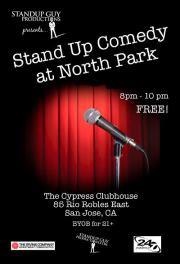 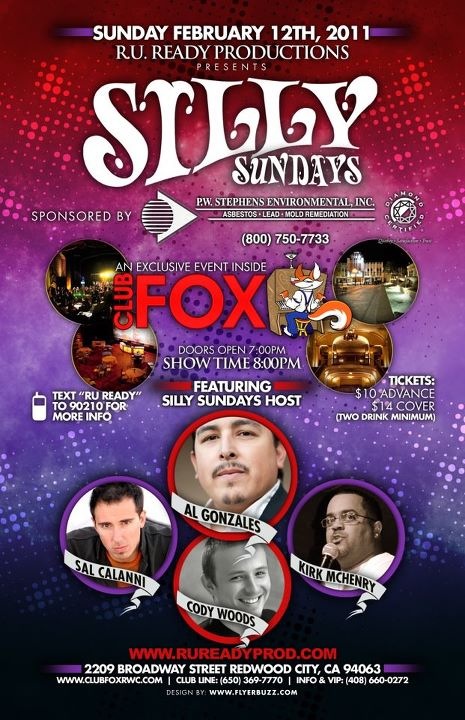 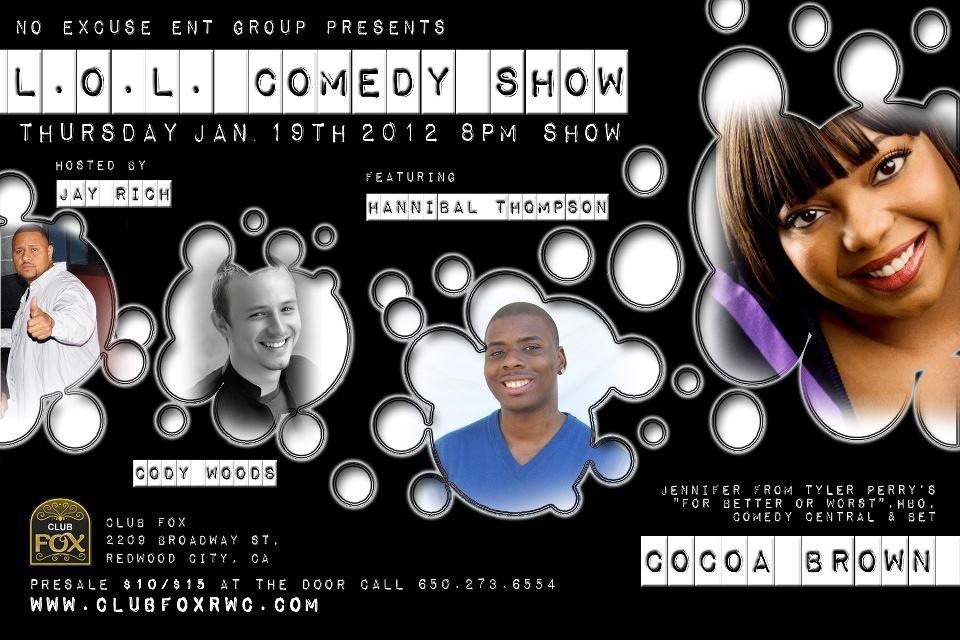 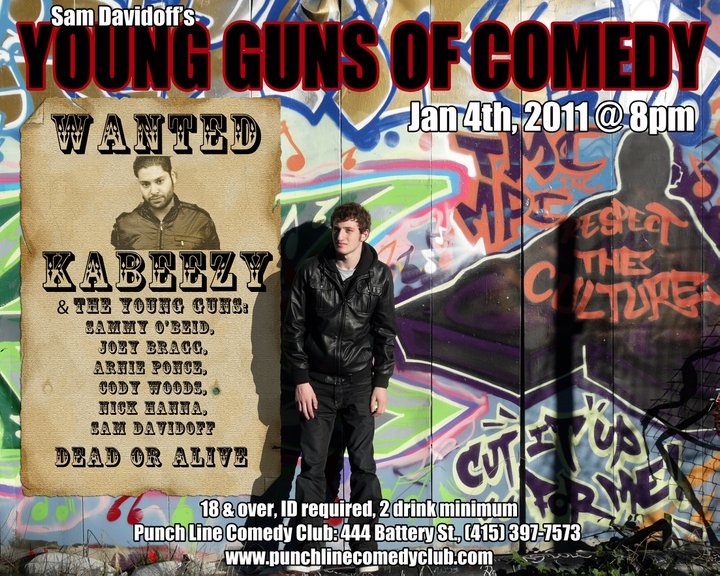 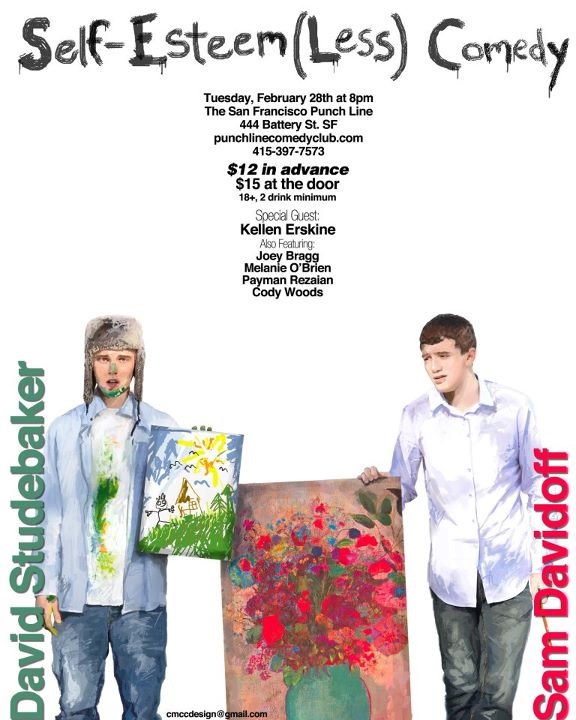 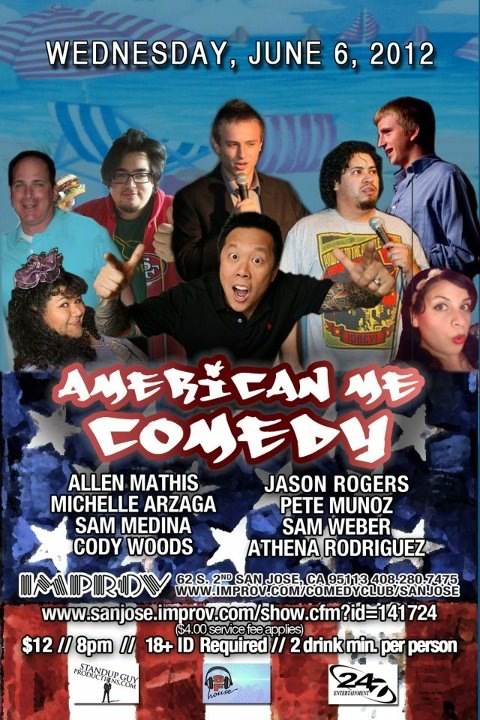 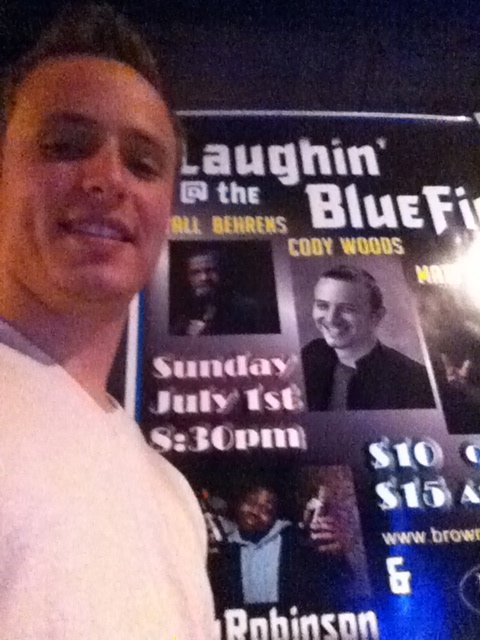 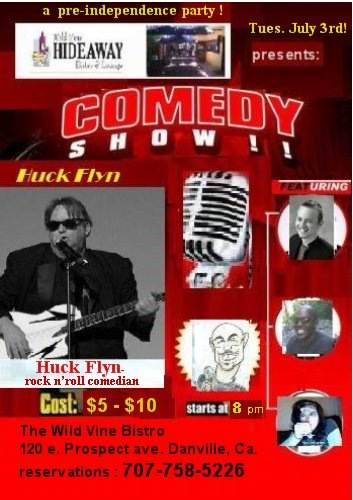 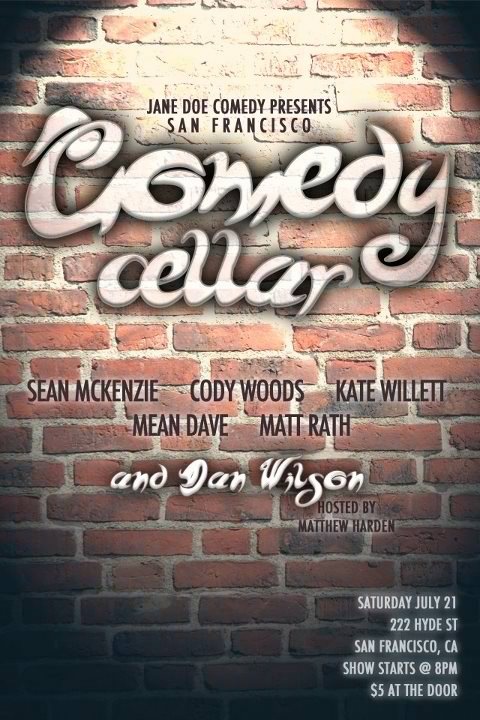 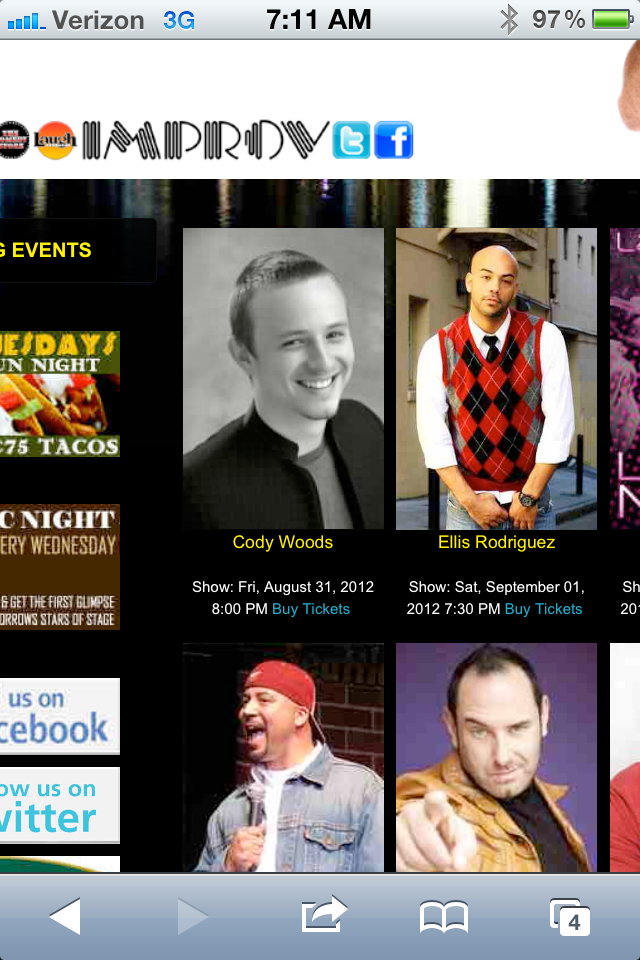 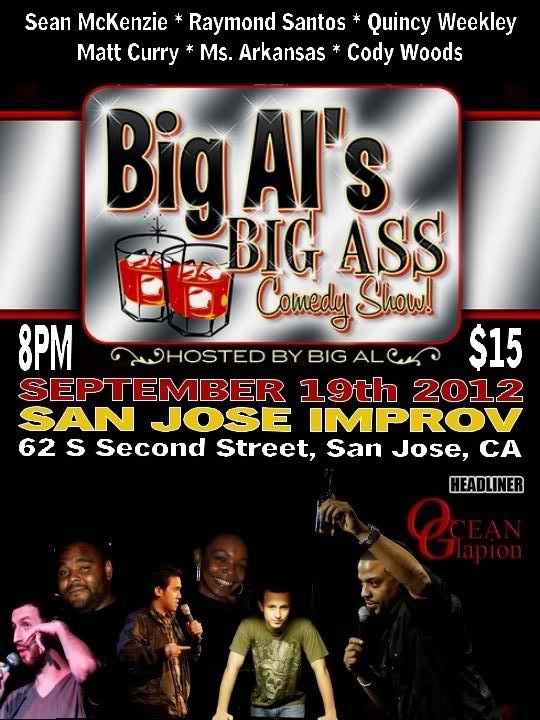 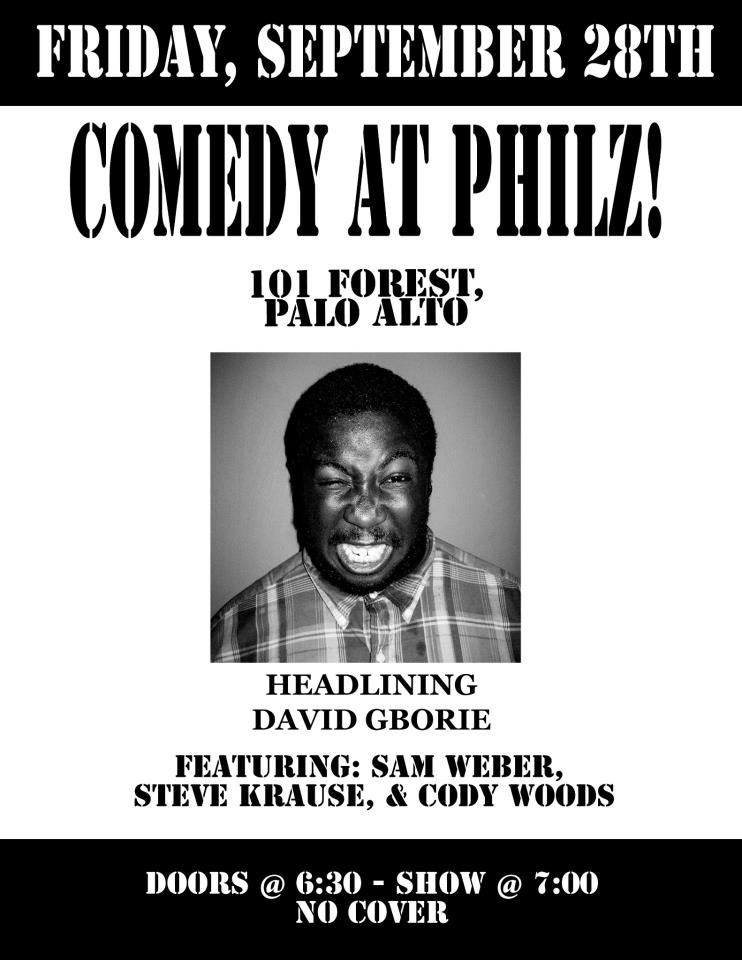 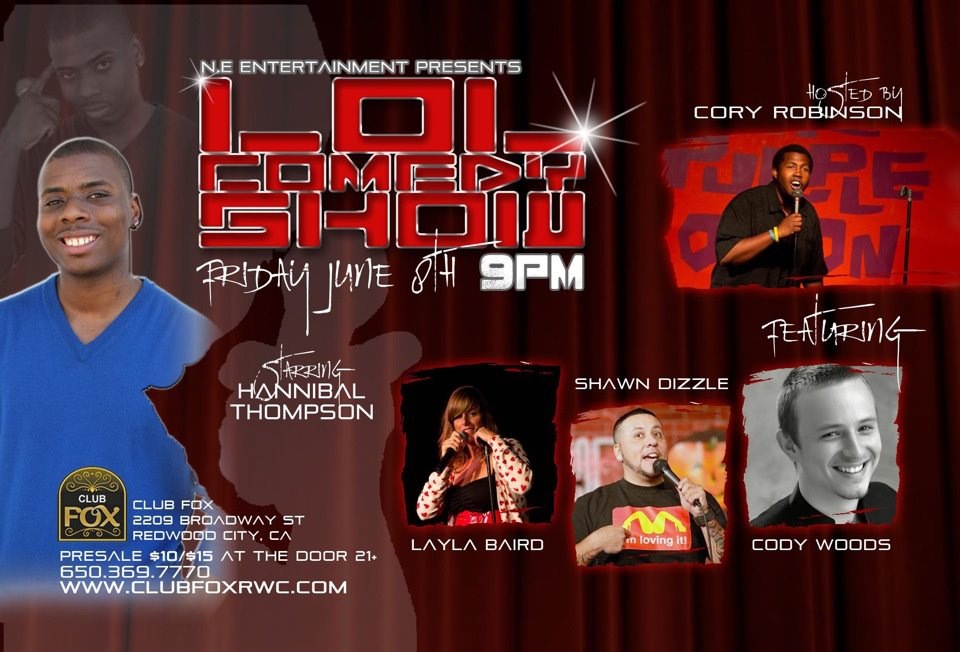 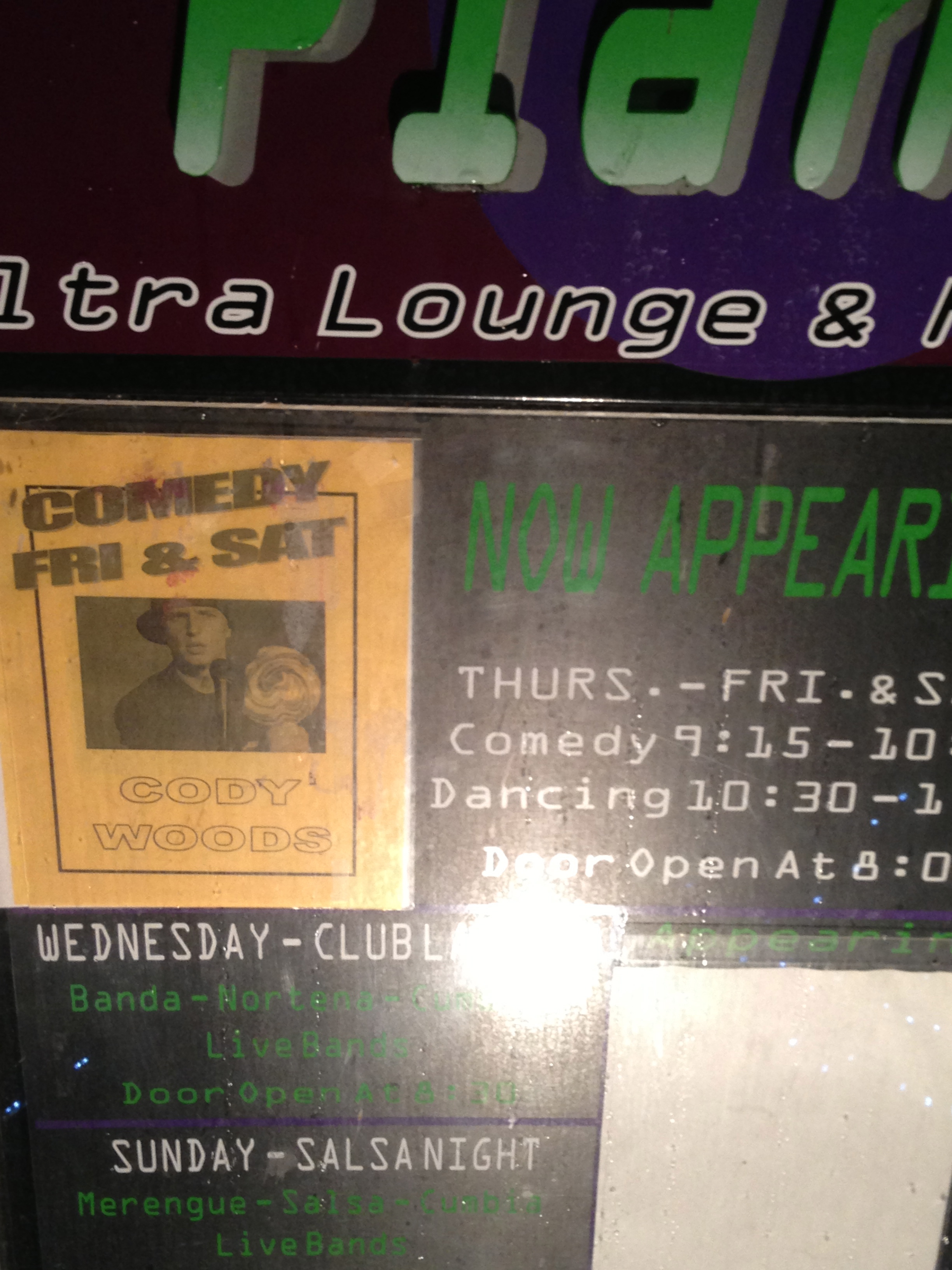 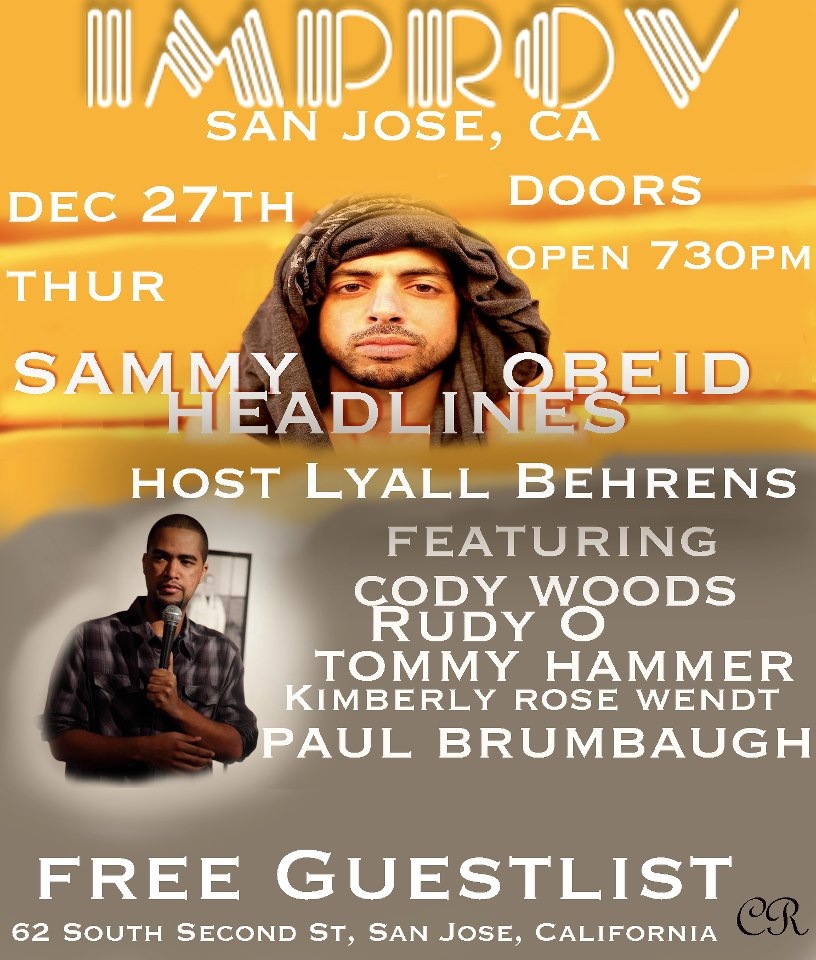 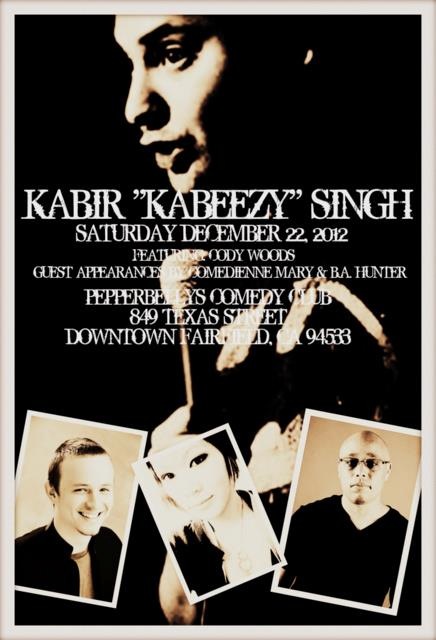 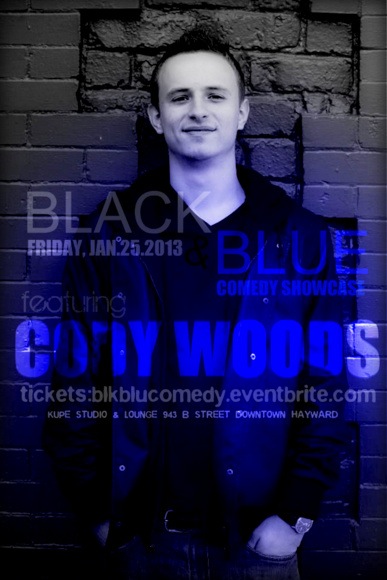 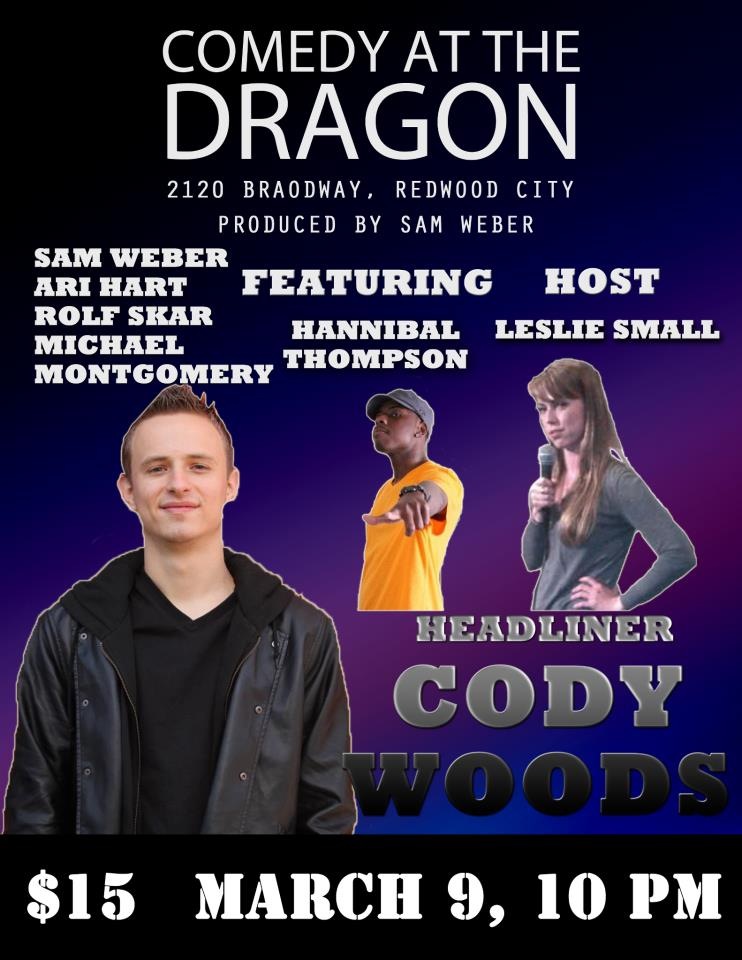 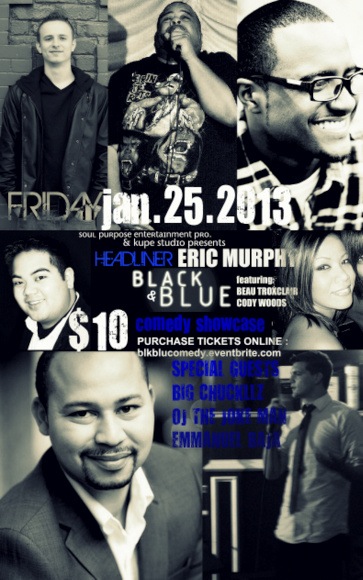 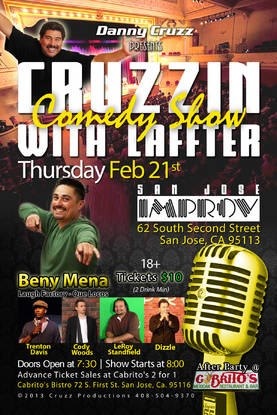 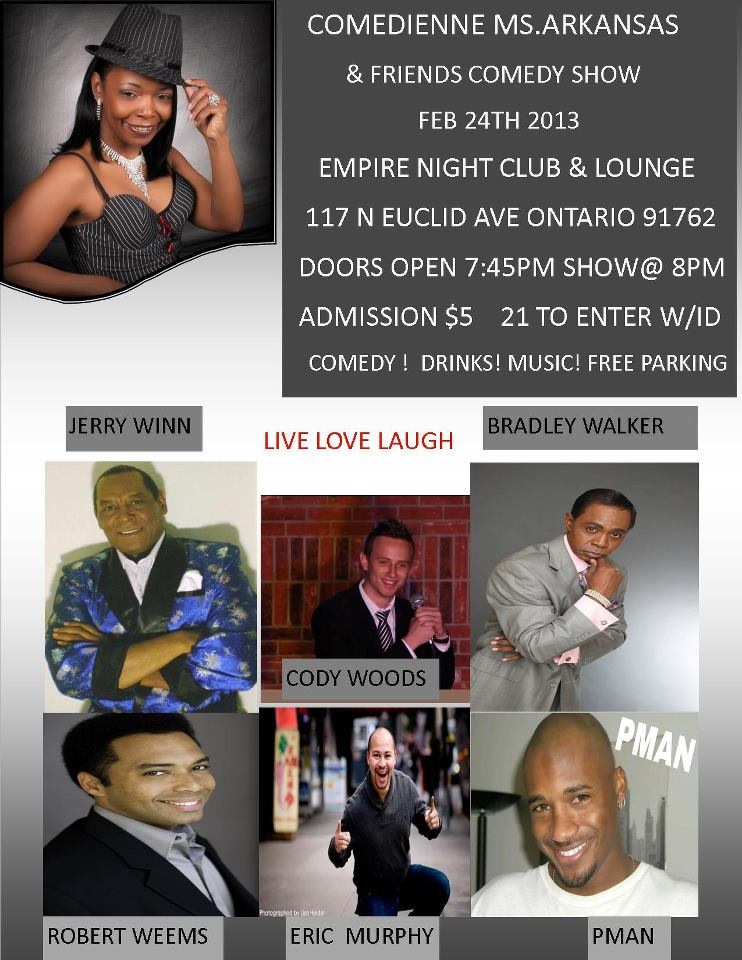 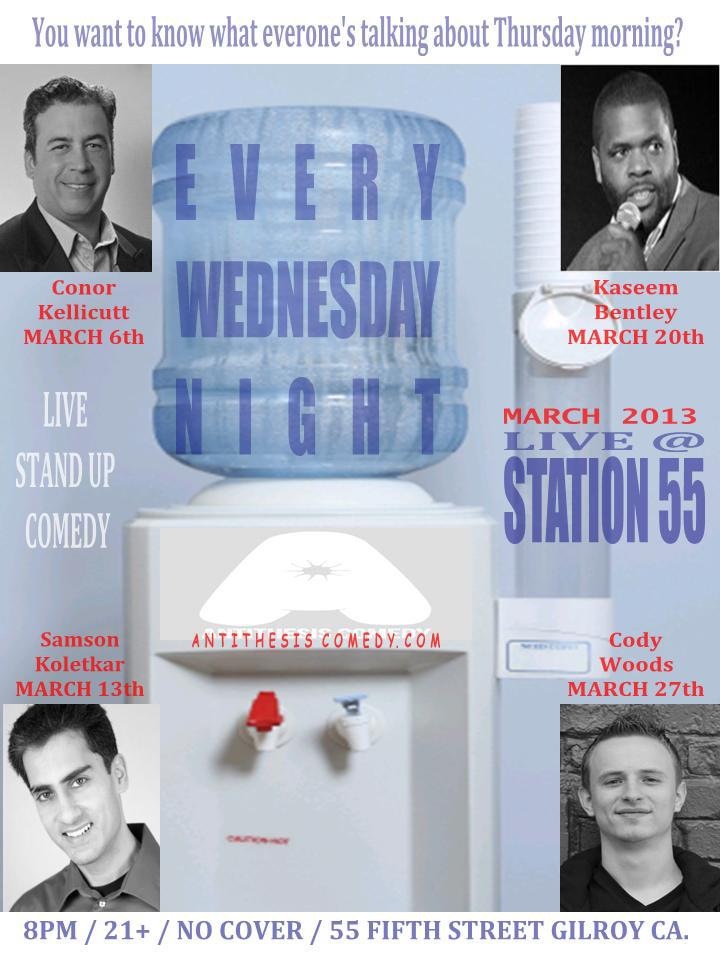 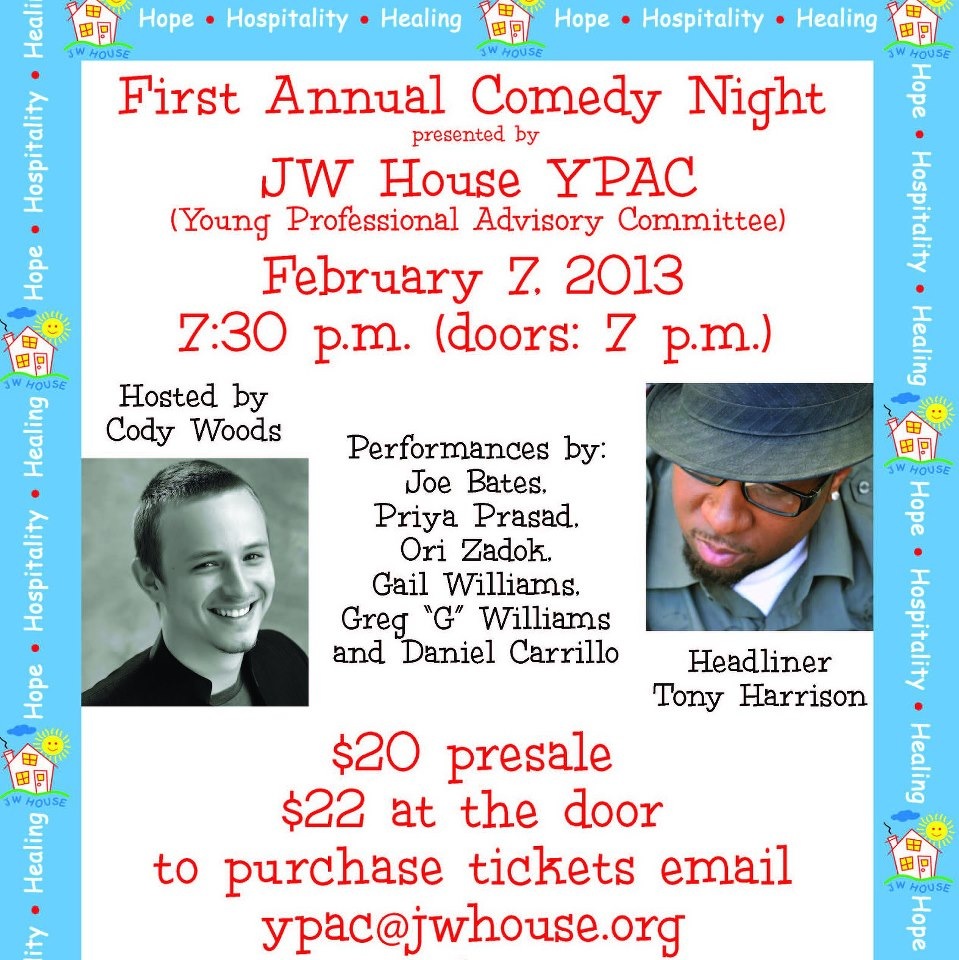 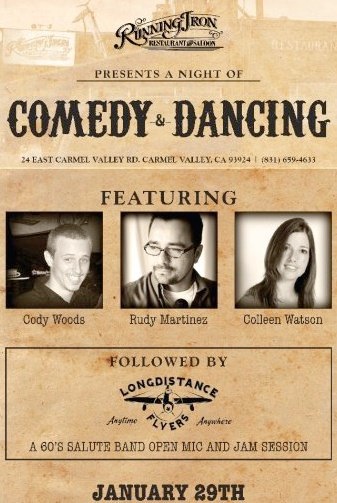 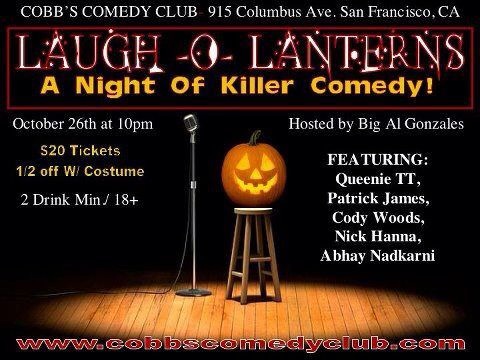 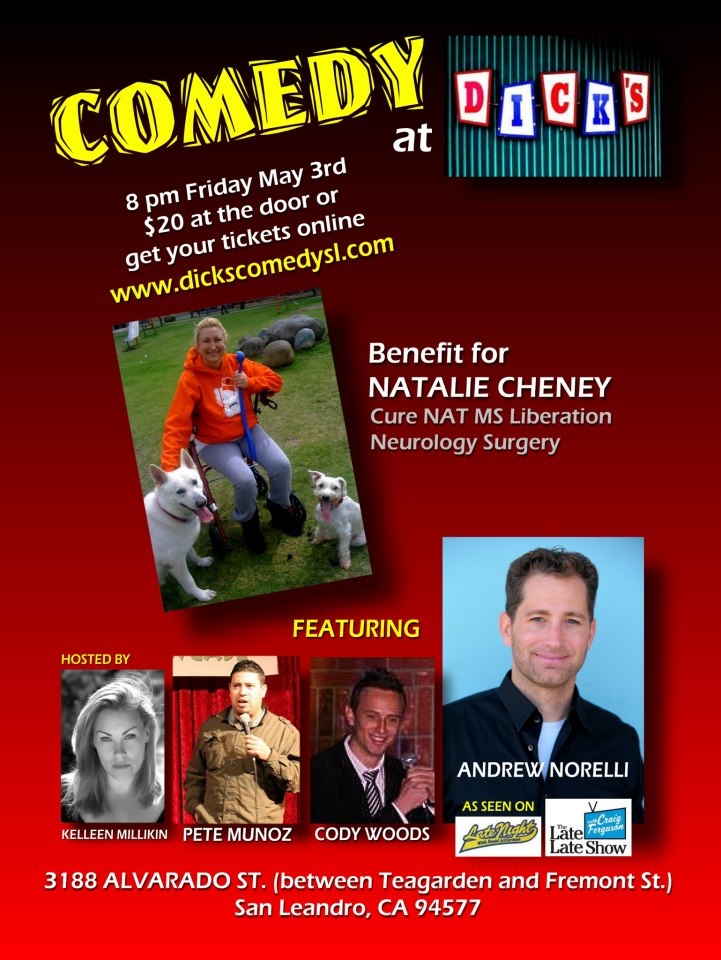 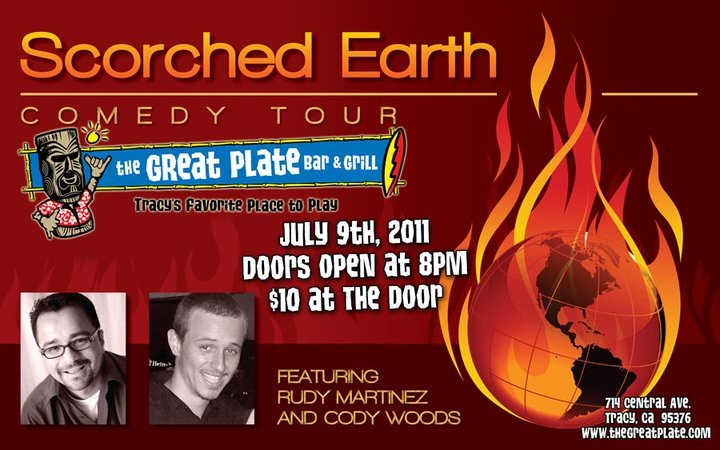 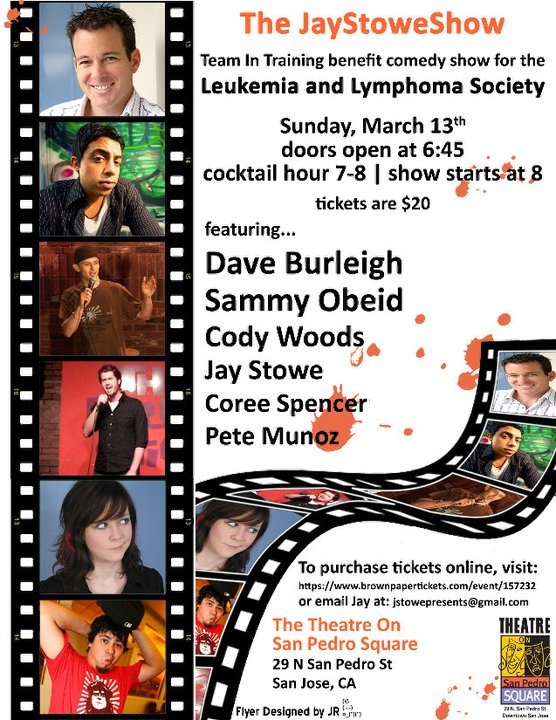 More available upon request